Making Payments outside the United States & all countries not using the US Dollar:Note: Please make payments to Brand Marketing Services, Inc., (doing business as Brands That Deliver™).If outside the US please pay in US Currency ONLY. If using PayPal outside of the US Open up a browser and go to your PayPal account  and log in. (Do not pay via the BrandsThatDeliver.com website.)When selecting payments, please select US Currency and pay the agreed-upon amount in US Dollars.  Thank you!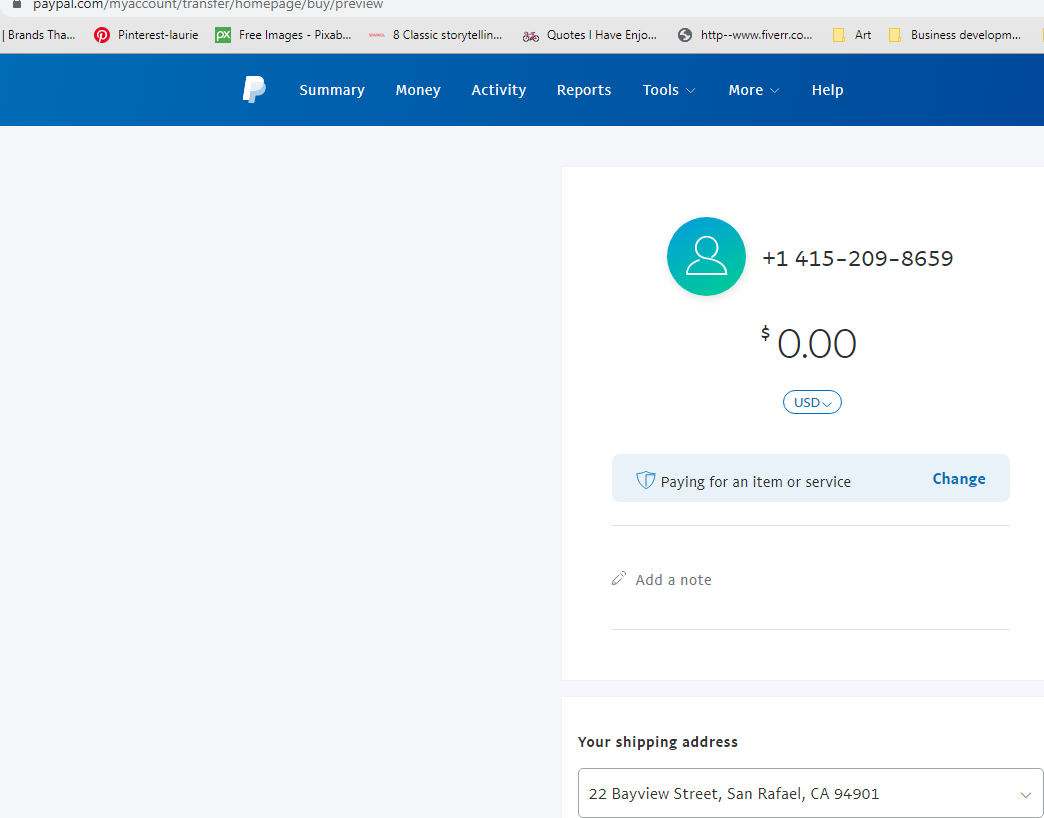 For any questions and any other method of payment, please contact Laurie Rinker lrinker@BrandsThatDeliver.com 415.209.8659